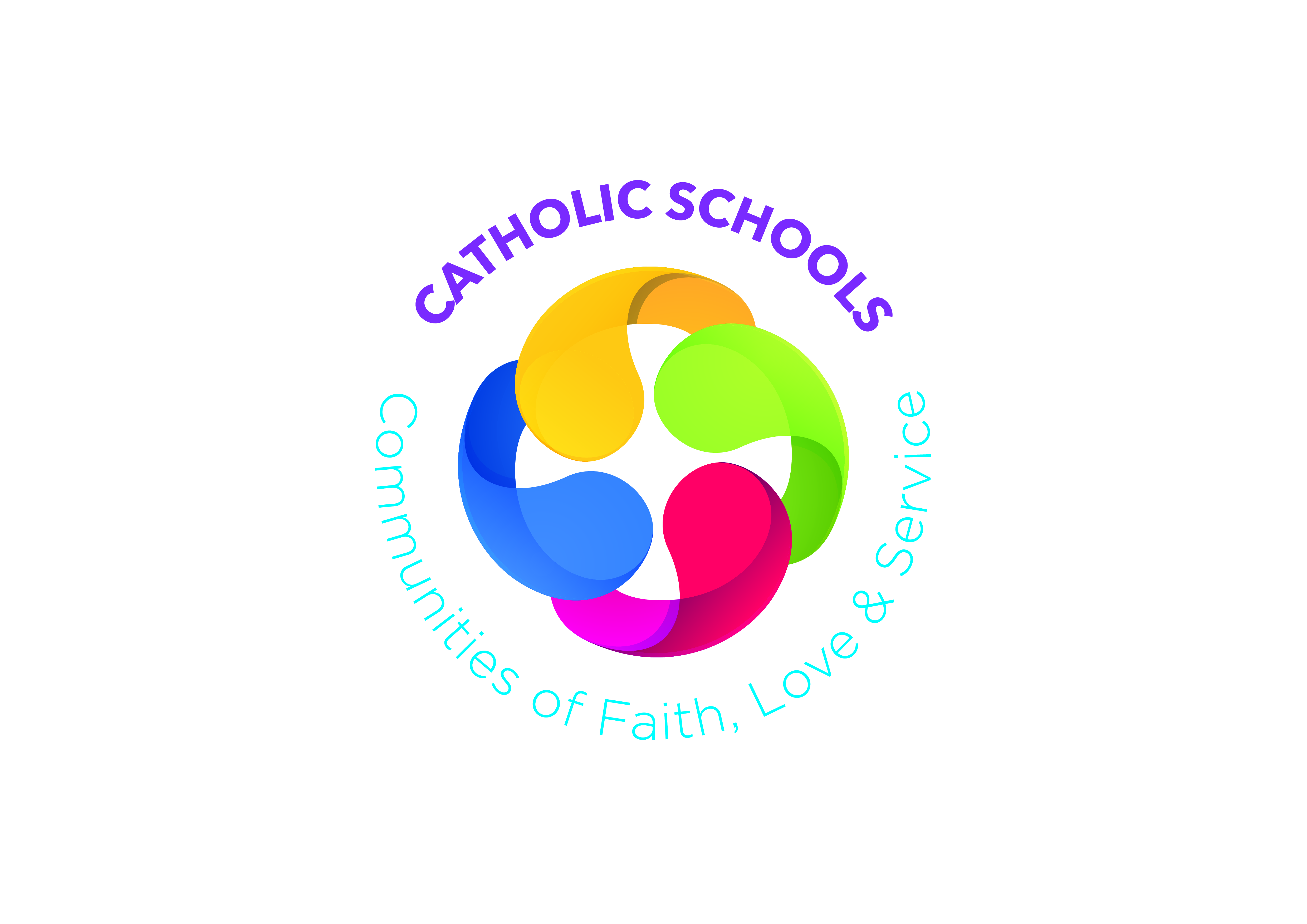 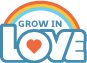 Prayer SpaceBlue cloth for May; Green cloth for ordinary time; White cloth for Easter Season; Red cloth for Pentecost; Bible open at Matthew 28; Acts 2; Genesis 1; Candle; Statue of Mary; Rosary Beads; Bottle of Holy waterAdd to this space each week throughout the monthBlue cloth for May; Green cloth for ordinary time; White cloth for Easter Season; Red cloth for Pentecost; Bible open at Matthew 28; Acts 2; Genesis 1; Candle; Statue of Mary; Rosary Beads; Bottle of Holy waterAdd to this space each week throughout the monthBlue cloth for May; Green cloth for ordinary time; White cloth for Easter Season; Red cloth for Pentecost; Bible open at Matthew 28; Acts 2; Genesis 1; Candle; Statue of Mary; Rosary Beads; Bottle of Holy waterAdd to this space each week throughout the monthBlue cloth for May; Green cloth for ordinary time; White cloth for Easter Season; Red cloth for Pentecost; Bible open at Matthew 28; Acts 2; Genesis 1; Candle; Statue of Mary; Rosary Beads; Bottle of Holy waterAdd to this space each week throughout the monthWeek 1‘I am with you Always’Week 2‘I will send a Helper’Week 3‘Go and share the Good News’Week 4‘God Created Us’Learning ObjectivesSequence the events in the life of Jesus Think about the Apostles’ feelingsRecall Jesus’ promise to be with his followers alwaysIdentify wind and fire as symbols of the Holy SpiritConsider the effect of the Holy Spirit in my lifeRetell and discuss the story of The First PentecostConsider why the Holy Spirit gave the gift of being able to speak in different languagesExplain the words ‘disciple’ and ‘Christian’Think about how I can act as a disciple of JesusTalk about the work of the Society of Missionary ChildrenShare the Gospel of Jesus with othersRecall the things God has made from the Creation storyReflect on the gifts God has given meRetell and discuss Genesis 1:27-31Respect my bodyLearning and Teaching ActivitiesOnline:  The Ascension KWLActivity:  Chronological order of events in Jesus’ lifeScripture:  Jesus’ Promises to his friends Mt 28:20; Jn 14:16-17Activity:  Echo PantomimeDrama:  Jesus’ disciples on Ascension DayPB p44 Jesus promises his friendsTM pp216-220Drama:  Talking gibberishOnline:  Pentecost: setting the sceneScripture:  Pentecost AA2:1-8; 12Online: Symbols of the Holy SpiritSong: The Spirit of God is Upon UsChat about the Holy SpiritPB p46 Jesus’ lifeTM pp221-227Circle Time:  Good NewsChat about Jesus’ last wordsOnline:  The Society of Missionary ChildrenOnline:  Spreading the Good NewsArt:  Collage depicting showing God’s love to othersPB p48 The Society of Missionary ChildrenTM pp228-232Online:  Treasure TrailScripture:  God created people Gen 1:27-31Online:  Our gifts and talentsSong:  Gifts from GodArt:  Our gifts paper chainPB p50 God has given every person gifts and talentsTM pp240-245Praying TogetherPray a decade of the Rosary – The AscensionPrayer ServicePrayer of Thanks in own wordsPrayer ServicePrayer to the Holy SpiritPray to the Holy SpiritPrayer Service:  We can live as Jesus askedPray Glory Be to the FatherPrayer ServiceAt HomePB p45 The AscensionPB p45 The AscensionPB p47 The Holy Spirit comes to the disciplesPB p47 The Holy Spirit comes to the disciplesPB p49 We can keep doing Jesus’ workPray to the Holy spiritPB p51 Gifts from GodPray Glory Be …Cross Curricular LinksLLT:  Unit 3: Growing means changing http://www.nicurriculum.org.uk/docs/key_stages_1_and_2/areas_of_learning/pdmu/livinglearningtogether/year4/yr4_unit3.pdfUnit 2: Difficult Feelings http://www.nicurriculum.org.uk/docs/key_stages_1_and_2/areas_of_learning/pdmu/livinglearningtogether/year4/yr4_unit2.pdfPDMU:  Theme 1: Self Awareness https://ccea.org.uk/downloads/docs/ccea-asset/Resource/PDMU%20Progression%20Grid%20for%20Key%20Stage%201.pdfTheme 2: Feelings and Emotions https://ccea.org.uk/downloads/docs/ccea-asset/Resource/PDMU%20Progression%20Grid%20for%20Key%20Stage%201.pdfTheme 4: Health, Growth and Change https://ccea.org.uk/downloads/docs/ccea-asset/Resource/PDMU%20Progression%20Grid%20for%20Key%20Stage%201.pdfRSE: The Wonder of My Being: Primary 4 Unit; Wonder! Love for Life Programme‘Missio Ireland’ https://missio.ie/schools/LLT:  Unit 3: Growing means changing http://www.nicurriculum.org.uk/docs/key_stages_1_and_2/areas_of_learning/pdmu/livinglearningtogether/year4/yr4_unit3.pdfUnit 2: Difficult Feelings http://www.nicurriculum.org.uk/docs/key_stages_1_and_2/areas_of_learning/pdmu/livinglearningtogether/year4/yr4_unit2.pdfPDMU:  Theme 1: Self Awareness https://ccea.org.uk/downloads/docs/ccea-asset/Resource/PDMU%20Progression%20Grid%20for%20Key%20Stage%201.pdfTheme 2: Feelings and Emotions https://ccea.org.uk/downloads/docs/ccea-asset/Resource/PDMU%20Progression%20Grid%20for%20Key%20Stage%201.pdfTheme 4: Health, Growth and Change https://ccea.org.uk/downloads/docs/ccea-asset/Resource/PDMU%20Progression%20Grid%20for%20Key%20Stage%201.pdfRSE: The Wonder of My Being: Primary 4 Unit; Wonder! Love for Life Programme‘Missio Ireland’ https://missio.ie/schools/LLT:  Unit 3: Growing means changing http://www.nicurriculum.org.uk/docs/key_stages_1_and_2/areas_of_learning/pdmu/livinglearningtogether/year4/yr4_unit3.pdfUnit 2: Difficult Feelings http://www.nicurriculum.org.uk/docs/key_stages_1_and_2/areas_of_learning/pdmu/livinglearningtogether/year4/yr4_unit2.pdfPDMU:  Theme 1: Self Awareness https://ccea.org.uk/downloads/docs/ccea-asset/Resource/PDMU%20Progression%20Grid%20for%20Key%20Stage%201.pdfTheme 2: Feelings and Emotions https://ccea.org.uk/downloads/docs/ccea-asset/Resource/PDMU%20Progression%20Grid%20for%20Key%20Stage%201.pdfTheme 4: Health, Growth and Change https://ccea.org.uk/downloads/docs/ccea-asset/Resource/PDMU%20Progression%20Grid%20for%20Key%20Stage%201.pdfRSE: The Wonder of My Being: Primary 4 Unit; Wonder! Love for Life Programme‘Missio Ireland’ https://missio.ie/schools/LLT:  Unit 3: Growing means changing http://www.nicurriculum.org.uk/docs/key_stages_1_and_2/areas_of_learning/pdmu/livinglearningtogether/year4/yr4_unit3.pdfUnit 2: Difficult Feelings http://www.nicurriculum.org.uk/docs/key_stages_1_and_2/areas_of_learning/pdmu/livinglearningtogether/year4/yr4_unit2.pdfPDMU:  Theme 1: Self Awareness https://ccea.org.uk/downloads/docs/ccea-asset/Resource/PDMU%20Progression%20Grid%20for%20Key%20Stage%201.pdfTheme 2: Feelings and Emotions https://ccea.org.uk/downloads/docs/ccea-asset/Resource/PDMU%20Progression%20Grid%20for%20Key%20Stage%201.pdfTheme 4: Health, Growth and Change https://ccea.org.uk/downloads/docs/ccea-asset/Resource/PDMU%20Progression%20Grid%20for%20Key%20Stage%201.pdfRSE: The Wonder of My Being: Primary 4 Unit; Wonder! Love for Life Programme‘Missio Ireland’ https://missio.ie/schools/LLT:  Unit 3: Growing means changing http://www.nicurriculum.org.uk/docs/key_stages_1_and_2/areas_of_learning/pdmu/livinglearningtogether/year4/yr4_unit3.pdfUnit 2: Difficult Feelings http://www.nicurriculum.org.uk/docs/key_stages_1_and_2/areas_of_learning/pdmu/livinglearningtogether/year4/yr4_unit2.pdfPDMU:  Theme 1: Self Awareness https://ccea.org.uk/downloads/docs/ccea-asset/Resource/PDMU%20Progression%20Grid%20for%20Key%20Stage%201.pdfTheme 2: Feelings and Emotions https://ccea.org.uk/downloads/docs/ccea-asset/Resource/PDMU%20Progression%20Grid%20for%20Key%20Stage%201.pdfTheme 4: Health, Growth and Change https://ccea.org.uk/downloads/docs/ccea-asset/Resource/PDMU%20Progression%20Grid%20for%20Key%20Stage%201.pdfRSE: The Wonder of My Being: Primary 4 Unit; Wonder! Love for Life Programme‘Missio Ireland’ https://missio.ie/schools/LLT:  Unit 3: Growing means changing http://www.nicurriculum.org.uk/docs/key_stages_1_and_2/areas_of_learning/pdmu/livinglearningtogether/year4/yr4_unit3.pdfUnit 2: Difficult Feelings http://www.nicurriculum.org.uk/docs/key_stages_1_and_2/areas_of_learning/pdmu/livinglearningtogether/year4/yr4_unit2.pdfPDMU:  Theme 1: Self Awareness https://ccea.org.uk/downloads/docs/ccea-asset/Resource/PDMU%20Progression%20Grid%20for%20Key%20Stage%201.pdfTheme 2: Feelings and Emotions https://ccea.org.uk/downloads/docs/ccea-asset/Resource/PDMU%20Progression%20Grid%20for%20Key%20Stage%201.pdfTheme 4: Health, Growth and Change https://ccea.org.uk/downloads/docs/ccea-asset/Resource/PDMU%20Progression%20Grid%20for%20Key%20Stage%201.pdfRSE: The Wonder of My Being: Primary 4 Unit; Wonder! Love for Life Programme‘Missio Ireland’ https://missio.ie/schools/Other Suggestions for MayFeast days:  St Joseph the Worker (1st); Blessed Edmund Rice (5th); St Comgall (10th); Our Lady of Fatima (13th); The Ascension; Pentecost; Most Holy Trinity; The Visitation (31st)The month of May is traditionally devoted to Our Lady Feast days:  St Joseph the Worker (1st); Blessed Edmund Rice (5th); St Comgall (10th); Our Lady of Fatima (13th); The Ascension; Pentecost; Most Holy Trinity; The Visitation (31st)The month of May is traditionally devoted to Our Lady Feast days:  St Joseph the Worker (1st); Blessed Edmund Rice (5th); St Comgall (10th); Our Lady of Fatima (13th); The Ascension; Pentecost; Most Holy Trinity; The Visitation (31st)The month of May is traditionally devoted to Our Lady Feast days:  St Joseph the Worker (1st); Blessed Edmund Rice (5th); St Comgall (10th); Our Lady of Fatima (13th); The Ascension; Pentecost; Most Holy Trinity; The Visitation (31st)The month of May is traditionally devoted to Our Lady Feast days:  St Joseph the Worker (1st); Blessed Edmund Rice (5th); St Comgall (10th); Our Lady of Fatima (13th); The Ascension; Pentecost; Most Holy Trinity; The Visitation (31st)The month of May is traditionally devoted to Our Lady Feast days:  St Joseph the Worker (1st); Blessed Edmund Rice (5th); St Comgall (10th); Our Lady of Fatima (13th); The Ascension; Pentecost; Most Holy Trinity; The Visitation (31st)The month of May is traditionally devoted to Our Lady DifferentiationWhat went well?What would I change?Suggested Additional Resourceshttp://www.kandle.ie/http://www.derrydiocese.org/www.educationdublindiocese.iewww.prayingincolour.comwww.drawing-god.com http://www.kandle.ie/http://www.derrydiocese.org/www.educationdublindiocese.iewww.prayingincolour.comwww.drawing-god.com http://www.kandle.ie/http://www.derrydiocese.org/www.educationdublindiocese.iewww.prayingincolour.comwww.drawing-god.com http://www.kandle.ie/http://www.derrydiocese.org/www.educationdublindiocese.iewww.prayingincolour.comwww.drawing-god.com http://www.kandle.ie/http://www.derrydiocese.org/www.educationdublindiocese.iewww.prayingincolour.comwww.drawing-god.com http://www.kandle.ie/http://www.derrydiocese.org/www.educationdublindiocese.iewww.prayingincolour.comwww.drawing-god.com 